「2020年消費安全論壇：高齡醫療消費品質」本次論壇目標，主要為推廣高齡醫療消費品質教育，透過探討高齡照護場所挑選、高齡醫療決策選擇、高齡醫療自費醫材資訊揭露義務與定型化契約等三項主題，擴大探討醫療專業之說明如何能符合高齡者健康照護之需要、醫療人員與高齡者之間如何透過醫療共享決策方式保障高齡者之選擇與決定權益、如何透過相關法規之修改以達到保障高齡者之消費權益。希望透過醫界、學界、法律界及消費者代表共同對話，集思廣益共同維護醫病雙贏之局面。時　　間：109年9月3日 (星期四) 下午 13:30 ~ 17:00 地　　點：國立成功大學醫學院1F第二講堂          (台南市東區大學路一號成杏校區)主辦單位：國立成功大學醫學院附設醫院高齡醫學部          台南市醫師公會          中華民國律師公會全國聯合會消費者保護委員會          台南律師公會                      財團法人中華民國消費者文教基金會雲嘉南分會  指導單位：國立成功大學醫學院附設醫院          財團法人中華民國消費者文教基金會免費報名網址：成大醫院教學中心→院外報名(成大醫院院內員工請直接透過院內教學中心網站報名)  (https://trs.hosp.ncku.edu.tw/extapply/LoginApply.aspx)開放人數：60人議    程：備註：1.本論壇申請西醫師及護理師繼續教育積分，須全程參與課程且完成簽到退。      2.論壇當日惠請與會人員自行攜帶環保杯，並建議自行配戴口罩。      3.主辦單位將保有參加者報名資格之最後審核與取消的權限。      4.主辦單位保有變更或暫停本論壇之權利。聯絡人：成大醫院高齡醫學部葉小姐 06-2353535轉3837        消基會雲嘉南分會吳總幹事  06-2411234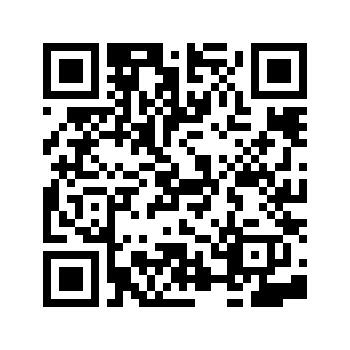 報名網址時間主講人/議題貴賓/座長/與談人13:30 -14:00報到報到14:00 - 14:10長官及貴賓致詞、合影成大醫院 沈孟儒院長台南市醫師公會 陳相國理事長台南律師公會許雅芬理事長消基會雲嘉南分會紀志賢主任委員14:10 - 15:00(含引言與提問)主講人：羅玉岱醫師單位：成大醫院高齡醫學部講題：照護場所之選擇座長：盧豐華 主任單位：成大醫院高齡醫學部與談人：1.如新護理之家 王淑惠主任2.財團法人台南市私立林澄輝社會福利慈善事業基金會 黃良矜 執行長3.財團法人台南市基督教青年會社會福利慈善事業基金會老人照顧服務中心 吳艷玲主任4.王吳素閑女士15:00 - 15:50(含引言與提問)主講人： 林季緯部長單位：義大醫院家庭暨社區醫學部講題：醫療決策之選擇座長：楊宜青 籌備院長 單位：成大醫院老人醫院15:50 - 16:10休息一下、喝口茶休息一下、喝口茶16:10 - 17:00(含引言與提問)主講人：侯英泠 教授/委員單位：國立成功大學法律系講題：高齡醫療自費醫材資訊揭露義務與定型化契約座長：黃雅萍 副主任委員單位：消基會雲嘉南分會17:00議程結束 / 賦歸議程結束 / 賦歸